О реорганизации  Муниципального бюджетного дошкольного образовательного учреждения «Детский сад «Илемпи»  села Новое БайбатыревоЯльчикского района Чувашской Республики»       Руководствуясь Уставом Яльчикского района Чувашской Республики, Гражданским кодексом Российской Федерации, Федеральным Законом от 29.12.2012 г. N 273-ФЗ "Об образовании в Российской Федерации", Законом Чувашской Республики от 23.07.2013 №50 «Об образовании в Чувашской Республике», в целях  обеспечения преемственности   дошкольного   и   общего образования,   создания   единой   непрерывной    системы     образования  администрация Яльчикского района Чувашской Республики                                         п о с т а н о в л е т:1. Реорганизовать Муниципальное бюджетное дошкольное образовательное учреждение «Детский сад «Илемпи» села Новое Байбатырево Яльчикского района Чувашской Республики» путем присоединения к Муниципальному бюджетному общеобразовательному учреждению «Новобайбатыревская средняя общеобразовательная школа Яльчикского района Чувашской Республики».2. Правопреемником Муниципального бюджетного дошкольного образовательного учреждения «Детский сад «Илемпи» села Новое Байбатырево Яльчикского района Чувашской Республики» является Муниципальное бюджетное общеобразовательное учреждение «Новобайбатыревская средняя общеобразовательная школа Яльчикского района Чувашской Республики».3. Заведующей Муниципальным бюджетным дошкольным образовательным учреждением «Детский сад «Илемпи» села Новое Байбатырево Яльчикского района Чувашской Республики» осуществить в установленном законодательством порядке необходимые организационно-правовые действия, связанные с реорганизацией учреждения. 4. Контроль за выполнением данного постановления возложить на первого заместителя главы  администрации – начальника отдела образования и молодежной политики администрации Яльчикского района Левого Л.В.Глава администрации Яльчикского района                                                                  Н.П. МиллинЧёваш РеспубликиЕлч.к район.Елч.к районадминистраций.ЙЫШЁНУ2017 =?июл.н 31-м.ш. № 696           Елч.к ял.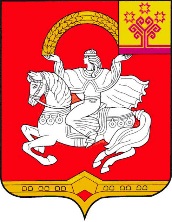 Чувашская  РеспубликаЯльчикский районАдминистрацияЯльчикского районаПОСТАНОВЛЕНИЕ  «31» июля 2017 г. №696село Яльчики